Муниципальное бюджетное дошкольное образовательное учреждениеКурагинский детский сад №15	ПОЛОЖЕНИЕо проведении «Ноябрьских мини соревнований» среди воспитанников старших и подготовительных групп.Цели задачи.- пропаганда здорового образа жизни, привлечение воспитанников к регулярным занятиям физической культурой и спортом.- популяризация различных видов спорта.- повышение мотивации для саморазвития в физической культуре.Организаторы соревнований.Непосредственная организация, проведение соревнований и подготовка участников возлагается на инструктора по физической культуре Зорина А.А. Главный судья соревнований – заведующий МБДОУ Курагинским детским садом №15 Зельч Я.М.Судьи соревнований – инструктор по физической культуре –Зорин А.А.Место и сроки проведения.Соревнования проводятся с 14.11.2022г. по 25.11.2022г. в спортивном зале МБДОУ №15.Участники соревнований.Воспитанники МБДОУ старшие и подготовительные группы. По итогу соревнований награждены памятными грамотами 21 воспитанник МБДОУ в номинациях «Ловкость, координация, сила и оперативное мышление».Протокол.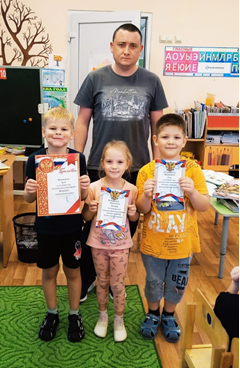 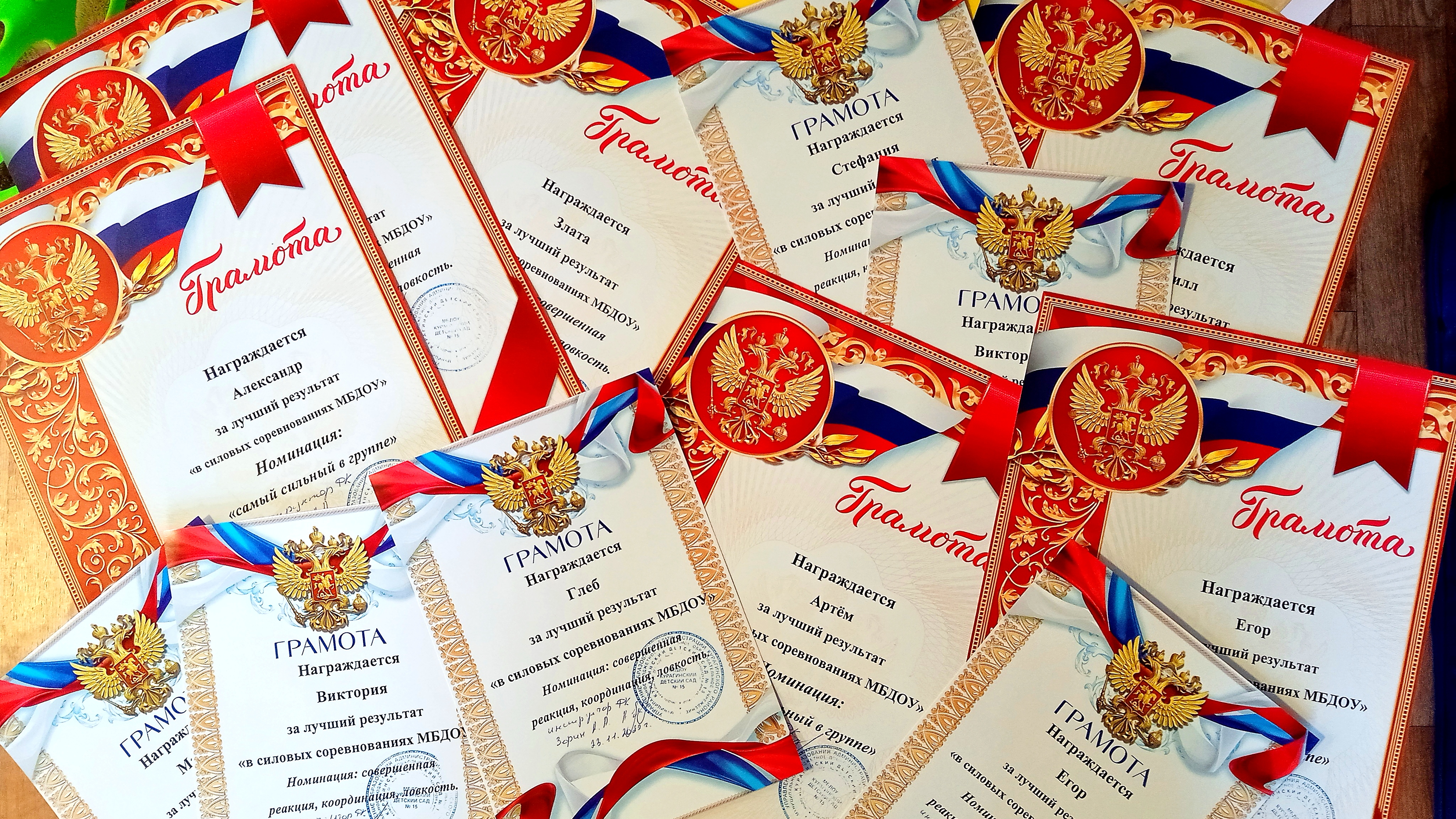 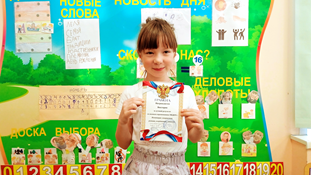 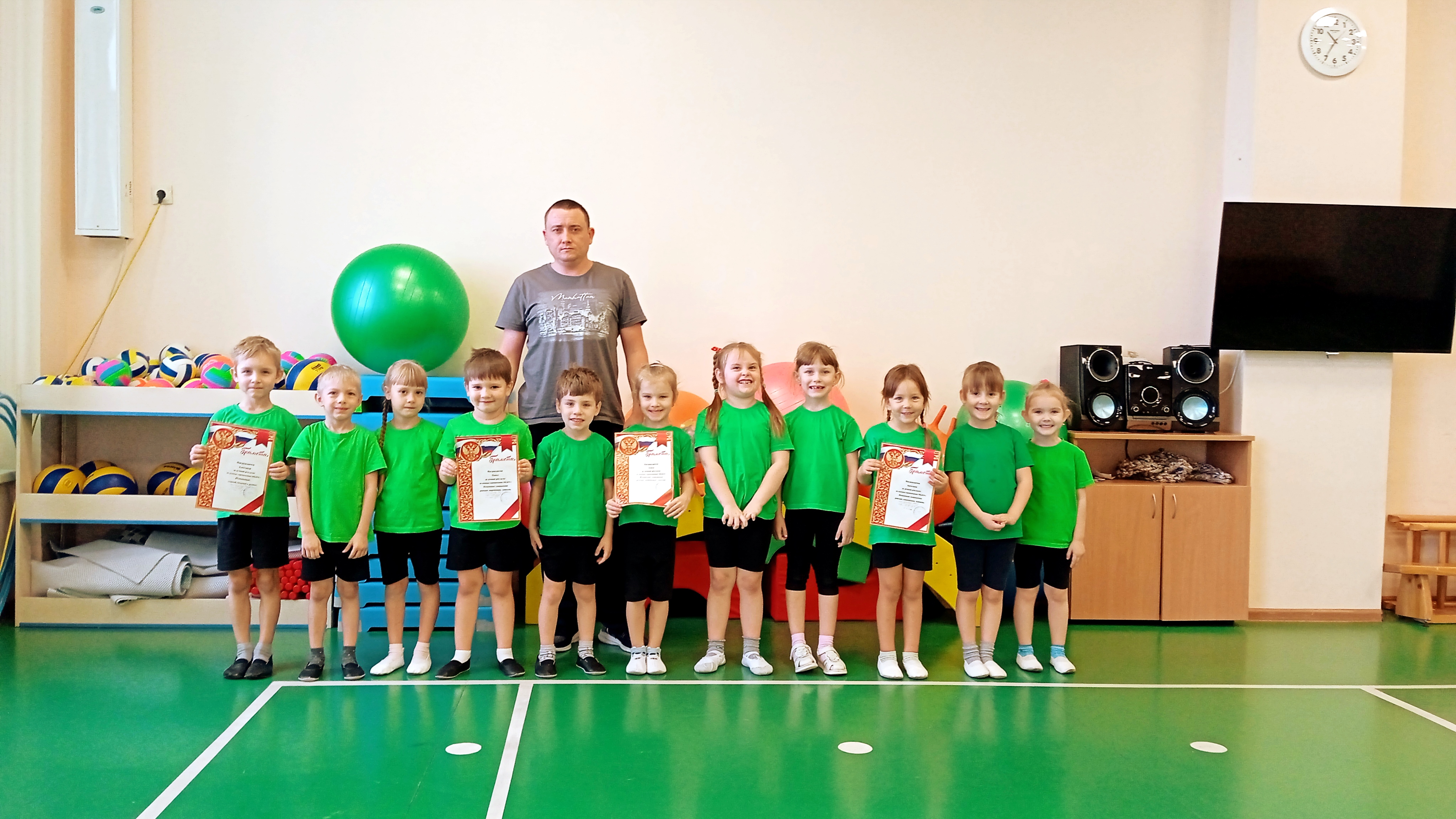 №. Призёры.Скорость реакции. Ловкость, устойчивость, координация.Сила и оперативное мышление.1Глеб Ж. 8 гр.Кирилл У. 12 гр.2Стефа В. 12 гр.Арина Б. 12 гр.3Виктория К. 12 гр.Артём К. 12 гр.4Даниил Т. 12 гр.Егор К. 12 гр.5Мария  Р. 6 гр.Максим Н. 11 гр.6Костя С. 6 гр.Анатолий Ф 11 гр.7Егор Д. 11 гр.Артем Б. 11 гр.8Виктория З. 11 гр.Александр Ш. 10 гр.9Павел Ш. 10 гр.Константин Р. 10 гр.10Злата Г. 10 гр.-11Ангелина Л. 10 гр.-12Тимофей С. 10 гр.-